A programar .Si ja tens el diploma pots anar al número 21.- https://studio.code.org/s/starwarsblocks/stage/1/puzzle/1 2.- http://studio.code.org/sections/SXZSFJ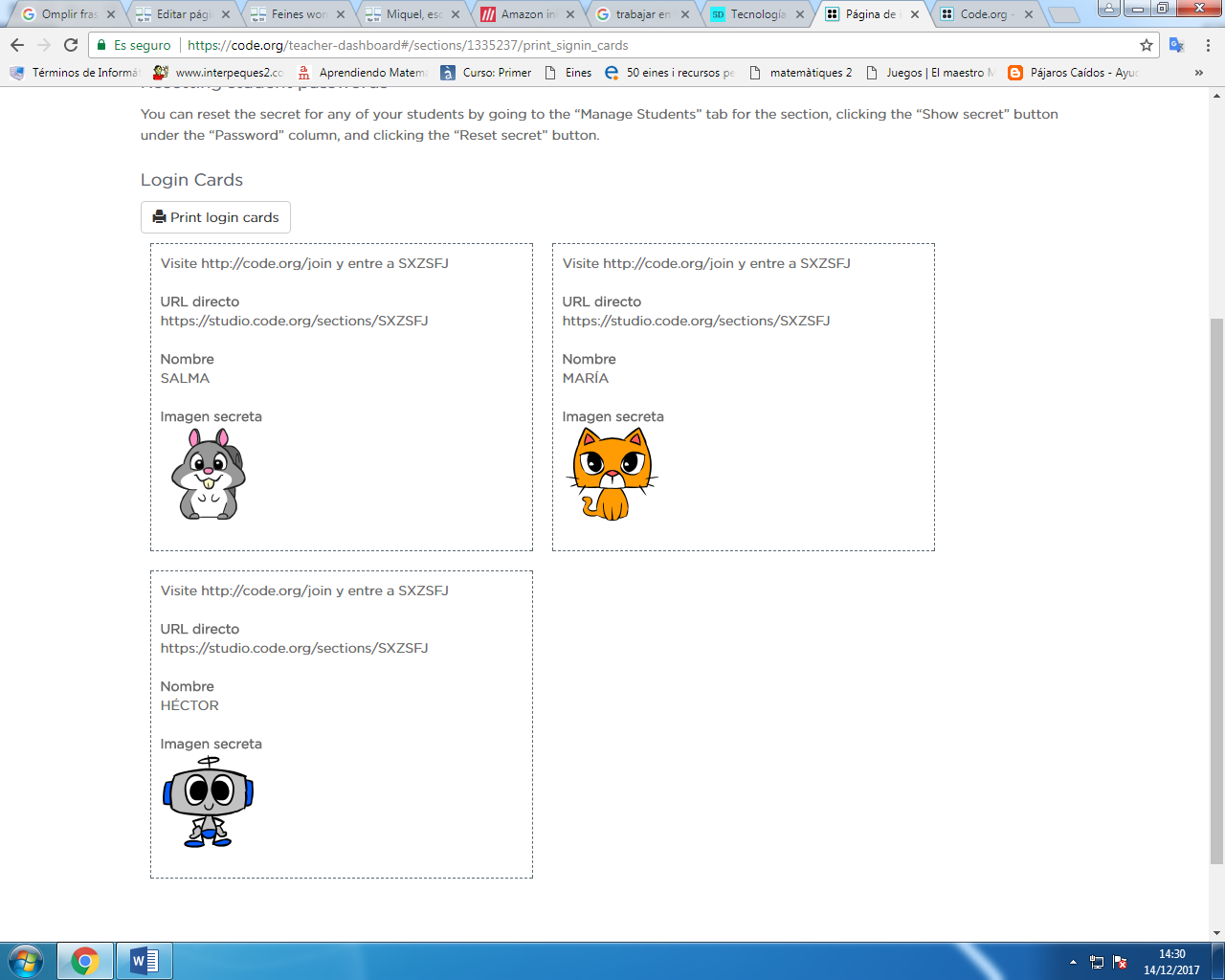 